WorldlandiaProgram: Je zameraný na spoznávanie zvykov a tradícií akýchkoľvek krajín na svete. Učí    deti k rasovej tolerancii a vzdelávaniu. Každý deň sa bude niesť v duchu inej krajiny.Charakteristika: Organizovaný program s animátorkou a pedagogickým dozorom.Účastníci: Tábor je vhodný pre deti od 5 do 12 rokov. V jednom turnuse max. 25 detí. Vítaný sú aj chlapci aj dievčatá. Min. 10 detí. Program:	Pondelok: Africký deň  7:00 – 8:00 – registrácia detí  8:00 – 8:10 – tanček Funkie chicken  8:10 – 8:30 – určenie pravidiel  8:30 – 9:30 – zoznamovacie hry (zvieratká, Bingo, deka)  9:30 – 10:00 – prezentácia o Afrike10:00 – 10:30 – Masajský tanec10:30 – 10:50 – loptové hry10:50 – 11:00 – prestávka11:00 – 11:30 – kreslenie vlajok Afrických krajín11:30 – 12:00 – učenie sa Africkej pesničky12:00 – 13:00 – obed13:00 – 13:30 – hľadanie predmetov13:30 – 14:00 – spájanie Afrických slov 14:00 – 15:00 – prechádzka po okolí15:00 – 16:00 – spätná väzba + kvíz o AfrikeUtorok: Americký deň7:00 – 8:00 – registrácia detí8:00 – 8:10 – tanček Funkie chicken8:10 – 8:20 – zopakovanie pravidiel + privítanie nových účastníkov8:20 – 8:40 – hra Molekuly8:40 – 9:00 – Ak stratíš fúzy stratíš všetko9:00 – 9:30 – prezentácia o Amerike9:30 – 10:30 – kreslenie Amerických vlajok10:30 – 11:00 – futbal11:00 – 11:10 – prestávka11:10 – 12:00 – učenie sa Amerických slovíčok12:00 – 13:00 – obed13:00 – 13:30 – Sieť 13:30 – 14:30 – Prechádzka14:30 – 16:00 – tvorivé dielneStreda: Taliansko7:00 – 8:00 – registrácia detí8:00 – 8:10 – tanček Funkie chicken8:10 – 8:20 – zopakovanie pravidiel + privítanie nových účastníkov8:20 – 9:00 - Chyť ma, ak to dokážeš - na začiatku určíme chytača a chytaného. Ostatní hráči sa rozdelia do dvojíc (potrebný je párny počet hráčov, ak nie je, pridá sa napr. animátor, zdravotník). Chytia sa za jednu ruku (takže stoja bok po boku) a rovnomerne sa rozmiestnia po území. Chytač naháňa. Keď ho chytí, tak si vymenia role. Chytaný sa ale hocikedy môže chyteniu vyhnúť, keď pribehne k jednej z dvojíc. S hráčom, s ktorým sa chytí za ruku, vytvorí novú dvojicu. Z druhého hráča (ktorý tvoril pôvodnú dvojicu) sa stáva chytač a z pôvodného chytača je chytaný.9:00 – 9:30 – prezentácia o Taliansku 9:30 – 10:30 – kreslenie zvykov a tradícii Talianska10:30 – 11:30 -  hra Pasca11:30 – 13:00 – obed13:00 – 14:30 – vyrábanie darčeku pre kamaráta, rodiča...14:30 – 15:30 – prechádzka15:30 – 15:40 – prestávka15:40 – 16:00 – kreslenie loga, hymna..  Štvrtok: India7:00 – 8:00 – registrácia detí8:00 – 8:10 – tanček Funkie chicken8:10 – 8:20 – zopakovanie pravidiel + privítanie nových účastníkov8:20 – 9:00 – scénky9:00 – 10:00 – Alibi10:00 – 10:10 – prestávka10:10 – 10:40 – prezentácia o Indii10:40 – 11:00 – detektor zvuku11:00 – 12:00 – tvorenie pamiatok 12:00 – 13:00 – obed13:00 – 14:00 – dokončovanie pamiatok14:00 – 16:00 – prechádzkaPiatok: Moslimské krajiny    7:00 – 8:00 – registrácia detí8:00 – 8:10 – tanček Funkie chicken8:10 – 8:20 – zopakovanie pravidiel + privítanie nových účastníkov8:20 – 10:00 – tvorenie vlastnej krajiny10:00 – 10:30 – vlak Hráči sedia v kruhu na stoličkách jeden je lokomotíva koho sa dotkne ten sa pridá  tak vytvoria vláčik keď zakričí zmena deti si musia rýchlo sadnúť na stoličku kto si nesadne je lokomotíva.10:30 – 11:00 – prezentácia o moslimských krajinách11:00 – 11:10 – prestávka 11:10 – 12:00 – chvostíky 12:00 – 13:00 – obed13:00 – 14:00 – prezentovanie vlastnej krajiny  14:00 – 15:00 – prechádzka15:00 – 16:00 – tanec  Čas: Od pondelku do piatku, začiatok o 7:00 hod, koniec 17:00 hod. Závisí od požiadaviek rodičov.  Tábor sa bude konať v letných mesiacoch júl, august. (podľa potreby)     Miesto:	 Pravdepodobne škola.Príprava:  Kostýmy podľa danej krajiny, papiere, ceruzky, fixky , prezentácia, data projektor, lopty, klbko, kvíz, farebný papier, lepiaca páska, slová, strava, prezenčné listiny, perá, priestory, hudba, notebook, reproduktory, šatky...            Alternatívy: V prípade nepriaznivého počasia namiesto prechádzky bude program v interiéry.Kostýmy: Africký  								5. India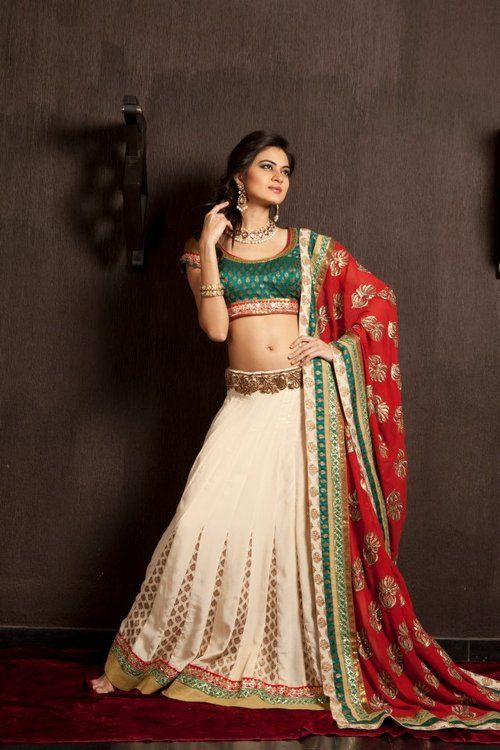 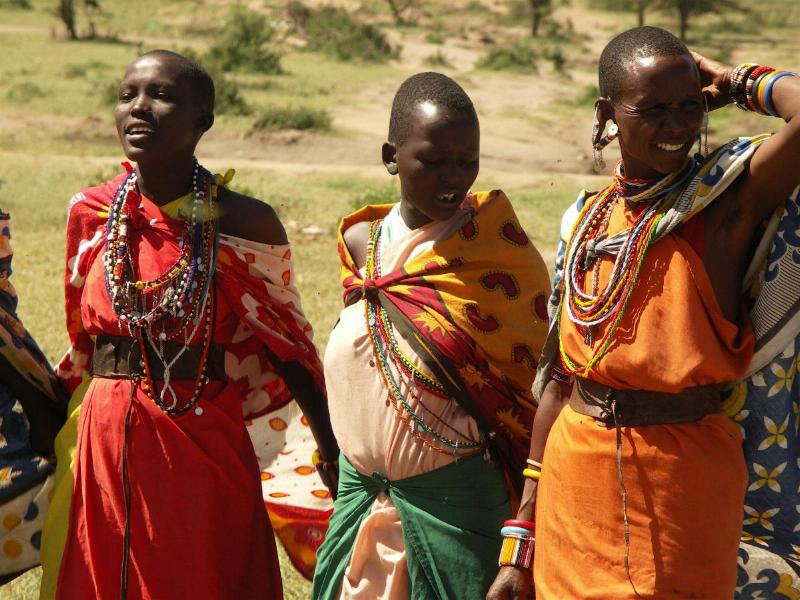 Amerika – niečo bežnéTaliansko 						 Moslimské krajiny – iba šatka 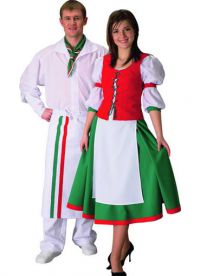 